ORIGEM: Solicitação de aquisição evento (0811972).OBJETOFormação de Registro de Preços para Aquisição de webcam para dotar as Unidades Judiciárias deste Poder com equipamentos de videoconferência em atendimento ao provimento 75/2018 do CNJ.NECESSIDADE DA CONTRATAÇÃO E JUSTIFICATIVAA aquisição justifica-se em razão da necessidade de atender ao provimento 75/2018 do CNJ que estabelece que todas as Unidades Judiciárias sejam dotadas de equipamentos para transmissão de audio e vídeo (videoconferência), necessários à prática de atos processuais em locais diversos da sede do juízo. Tal medida visa dentre outras, a duração razoável do processo, bem como a redução de despesas dos entes públicos.A presente solicitação, tambem atende as exigências de distanciamento social decorrentes das práticas de combate ao novo Coronavirus - COVID 19.Atende, por conseguinte o Pedido de Providências contido no processo nº 0000737-66.2019.2.00.0000 de 04.02.2019 do CNJ.As aquisições atendem ao objetivo estratégico de "Propiciar um ambiente de Trabalho Motivador e Integrado" - P.E. 2015-2020, na medida em que dá a oportunidade de substituição dos bens sem condições de uso, mantendo e preservando a saúde e bem estar dos serventuários da Justiça e da sociedade.Registro de Preço: Optou-se pelo registro de preço em virtude da imprevisibilidade das demandas dos bens ao longo do ano o que inviabiliza qualquer pretensão de definição de quantitativos fixos para contratações.Os MATERIAIS a serem adquiridos enquadram-se na classificação de bens comuns, nos termos da Lei n° 10.520, de 2002, do Decreto n° 3.555, de 2000, e do Decreto 5.450, de 2005.DA EQUIPE DE PLANEJAMENTONORMATIVOS QUE DISCIPLINAM OS SERVIÇOS OU A AQUISIÇÃO A SEREM CONTRATADOS, DE ACORDO COM A SUA NATUREZA:Lei n. 8.666/93, Lei 10.520/2002, Decretos nºs 10.024/2019, 7.892/2013, 9.488/2018, Decreto Estadual nº 5.973/2010 e a IN SLTI/MPOG nº 05.ANÁLISE DA CONTRATAÇÃOAs contratações decorrentes do sistema de registro de preços, serão parceladas, de acordo com as demandas surgidas ao longo do ano e vinculadas a discricionaridade da Administração quanto ao momento oportuno de cada aquisição, bem como em estrita observância a disponibilidade orçamentária e financeira do Tribunal.ALINHAMENTO AO PLANO INSTITUCIONALAtendimento às necessidades dos servidores, colaboradores e usuários da Justiça indo ao encontro das necessidades do negócio, não apresentando conflito com o Planejamento Estratégico Institucional, PETIC, PLS e Resoluções ou com objetivos organizacionais relacionados à gestão das aquisições e contratações.REQUISITOS DA CONTRATAÇÃORequisitos de HabilitaçãoTendo em vista que a natureza do objeto não exige maior especialidade do fornecedor, o Tribunal de Contas da União entende que os requisitos de habilitação podem ser os mínimos possíveis, conforme decisões abaixo:No presente caso, a modalidade de licitação e o pregão, e, de acordo com o Decreto no 3.555/2000, art. 13, as exigências de habilitação devem seguir o disposto na Lei no 8.666/1993, ou seja, os requisitos devem obedecer, exclusivamente, ao disposto no art. 27 e seguintes da Lei de Licitações. De acordocom Marcal Justen Filho [Pregão: (Comentários a legislação do pregão comum e eletrônico). 3a Edição ver. e atual. De acordo com a Lei Federal no 10.520/2002 - São Paulo: Dialética, 2004. Págs. 35, 74 e 91-95.], o pregão, por tratar-se de aquisições de bens e serviços comuns, pressupõe uma necessária simplificação decorrente da ausência de especificidade do objeto licitado, devendo, como regra, ser desnecessária a qualificação técnica para aquisição desses bens e serviços. Neste sentido, o autor lembra que "restringir o cabimento do pregão ao fornecimento de bens e serviços comunssignifica, em ultima analise, reconhecer a desnecessidade de requisitos de habilitação mais severos. Ou seja, não foi casual a reserva do pregão apenas para bens e serviços comuns. Como esses bens estão disponíveis no mercado, segundo tendências padronizadas, presume-se não apenas a desnecessidade de maior investigação acerca do objeto. Também se pode presumir que objetos comuns não demandam maior especialidade do fornecedor. Logo, os requisitos de habilitação podem ser os mínimos possíveis." (Acórdão TCU nº 1729/2008 - Plenário). É inconstitucional e ilegal o estabelecimento deexigências que restrinjam o caráter competitivo dos certames. (Acórdão TCU nº 539/2007 - Plenário). As exigências Editalicias devem limitar-se ao mínimo necessário para o cumprimento do objeto licitado, de modo a evitar a restrição ao caráter competitivo do certame. (Acórdão TCU nº 110/2007 - Plenário).Obrigações das partesDa contratanteReceber e conferir os materiais com base no empenho e no processo licitatório;Fiscalizar, por meio da Supervisão de Recebimento de Material - SUPAR a execução do objeto contratual;Atestar os materiais recebidos, bem como sua nota fiscal/fatura;Efetuar o pagamento do valor constante na nota fiscal/fatura, no prazo máximo de 15 (quinze) dias corridos contados da data final do período de adimplemento da parcela;Notificar o fornecedor registrado sobre eventuais atrasos na entrega dos materiais e/ou descumprimento de cláusulas previstas neste Termo de Referência, no Edital ou na Ata de Registro de Preços;Não receber os materiais dissonantes das especificações contidas neste Termo de Referência, no Edital ou na Ata de Registro de Preços;Devolver os materiais que, recebidos provisoriamente, apresentarem discrepância em relação às especificações contidas neste Termo de Referência, no Edital ou na Ata de Registro de Preços após aentrega/instalação;Aplicar ao fornecedor registrado as sanções administrativas regulamentares e contratuais cabíveis.Da contratadaEfetuar a entrega dos bens em perfeitas condições, no prazo e local indicados pela Administração, em estrita observância das especificações do Edital e da proposta, acompanhado da respectiva nota fiscalconstando detalhadamente as indicações da marca, fabricante, modelo, tipo, procedência e prazo de garantia;Responsabilizar-se pelos vícios e danos decorrentes do produto, de acordo com os artigos 12, 13, 18 e 26, do Código de Defesa do Consumidor (Lei nº 8.078, de 1990);O dever previsto no subitem anterior implica na obrigação de, a critério da Administração, substituir, reparar, corrigir, remover, ou reconstruir, às suas expensas, no prazo máximo de 15 (quinze) dias, o produto com avarias ou defeitos;7.2.2.4 Atender prontamente a quaisquer exigências da Administração, inerentes ao objeto da presente licitação;Comunicar à Administração, no prazo máximo de 05 (cinco) dias que antecede a data daentrega, os motivos que impossibilitem o cumprimento do prazo previsto, com a devida comprovação;Manter-se, durante toda a execução do contrato, em compatibilidade com as obrigações assumidas, todas as condições de habilitação e qualificação exigidas na licitação;Não transferir a terceiros, por qualquer forma, nem mesmo parcialmente, as obrigações assumidas, nem subcontratar qualquer das prestações a que está obrigada, exceto nas condições autorizadas no Termo de Referência ou na minuta de contrato;Responsabilizar-se pelas despesas dos tributos, encargos trabalhistas, previdenciários, fiscais,comerciais, taxas, fretes, seguros, deslocamento de pessoal, prestação de garantia e quaisquer outras que incidam ou venham a incidir na execução do contrato.Requisitos ObrigacionaisA fiscalização da contratação será exercida pela Supervisão de Recebimento de Material noAlmoxarifado Regional, a qual competirá dirimir as dúvidas que surgirem no curso da execução do contrato, e de tudo dará ciência à Administração.A fiscalização de que trata este item não exclui nem reduz a responsabilidade da fornecedora, inclusive perante terceiros, por qualquer irregularidade, ainda que resultante de imperfeições técnicas, vícios redibitórios, ou emprego de material inadequado ou de qualidade inferior, e, na ocorrência desta, não implica em co-responsabilidade da Administração ou de seus agentes e prepostos, de conformidade com o art. 70 da Lei nº 8.666, de 1993.O fiscal do contrato anotará todas as ocorrências relacionadas com a execução do objeto deste Termo de Referência, indicando dia, mês e ano, determinando o que for necessário à regularização das faltas ou defeitos observados e encaminhando os apontamentos à autoridade competente para as providênciascabíveis.A gestão da ARP – Ata de Registro de Preços será exercida pela Diretoria de Tecnologia da Informação- DITEC.O Gestor da ARP determinará o que for necessário à regularização das faltas ou defeitos observados e encaminhando os apontamentos à autoridade competente para as providências cabíveis.Recebimento e aceitação do objeto contratadoOs bens serão recebidos:Os produtos serão entregues no Almoxarifado Regional do TJAC, no prazo de 30 dias, no horário das 8h às 18h, de segunda a sexta-feira, no seguinte endereço: Via Verde, Rua Tribunal de Justiça, s/n,cidade de Rio Branco/Acre – CEP. 69.920-193. Telefone: (68) 3302-0400.O recebimento do objeto desta licitação será condicionado à conferência, ao exame qualitativo e à aceitação final, obrigando-se a CONTRATADA a reparar, corrigir, substituir, no todo ou em parte,sanar os vícios, defeitos ou as incorreções porventura detectadas no prazo máximo de 15 (quinze) dias úteis para substituí-los, arcando com todas as depesas provenientes da substituição.Em conformidade com os artigos 73 a 76 da Lei nº 8.666/93, o objeto deste contrato será recebido da seguinte forma:Provisoriamente, no ato da entrega, para efeito de posterior verificação da conformidade dos materiais com as especificações deste Termo de Referência;Definitivamente, em até 05 (cinco) dias após o recebimento provisório, mediante atesto na nota fiscal/fatura, após a verificação da qualidade dos produtos e aceitação pelo fiscal deste instrumento convocatório;ESTIMATIVA DA CONTRATAÇÃOO quantitativo estimado da contratação para atendimento das necessidades levou-se em consideração as demandas já ocorridas para os itens selecionados nos exercícios anteriores, o que de certa forma proporciona uma certa garantia ou previsibilidade de que tais itens serão demandados em algum momento no futuro, conforme Tabela abaixo:Da metodologia aplicada às quantidades estimadasA metodologia aplicada para calcular o quantitativo proposto foi a realização da média aritmética simples dos consumos das contratações de anos anteriores.ESTIMATIVA DE PREÇOSAs pesquisas de preços em diversos fornecedores foram necessárias para cálculo da média dos preços, que será utilizada como preço referencial.Mapa de preçosConsiderando tratar-se de muitos ítens, o mapa de preços foi confeccionado separadamente e está contido no evento (0824543).Valor estimado da contrataçãoDe acordo com o Mapa de Preços, produzido a partir de pesquisa de mercado, a presente contratação está estimada em R$ 34.872,17 (trinta e quatro mil oitocentos e setenta e dois reais e dezessete centavos)Metodologia aplicada à pesquisa de preçosDe acordo com a Instrução Normativa nº 5, de 27 de junho de 2014, alterada pela Instrução Normativa nº 3, de 20 de abril de 2017, as quais dispõem sobre os procedimentos administrativos básicos para a realização de pesquisa de preços para a aquisição de bens e contratação de serviços em geral, a pesquisa de preços:Art. 2º A pesquisa de preços será realizada mediante a utilização dos seguintes parâmetros:- Painel de Preços disponível no endereço eletrônico http://paineldeprecos.planejamento.gov.br;- contratações similares de outros entes públicos, em execução ou concluídos nos 180 (cento e oitenta) dias anteriores à data da pesquisa de preços;- pesquisa publicada em mídia especializada, sítios eletrônicos especializados ou de domínio amplo, desde que contenha a data e hora de acesso;- pesquisa com os fornecedores, desde que as datas das pesquisas não se diferenciem em mais de 180 (cento e oitenta) dias.§1º Os parâmetros previstos nos incisos deste artigo poderão ser utilizados de forma combinada ou não, devendo ser priorizados os previstos nos incisos I e II e demonstrado no processo administrativo a metodologia utilizada para obtenção do preço de referência.§2º Serão utilizados, como metodologia para obtenção do preço de referência para a contratação, a média, a mediana ou o menor dos valores obtidos na pesquisa de preços, desde que o cálculo incida sobre um conjunto de três ou mais preços, oriundos de um ou mais dos parâmetros adotados neste artigo, desconsiderados os valores inexequíveis e os excessivamente elevados.Os preços pesquisados foram obtidos através de pesquisa no Banco de Preços e sites especializados na internet evento (0760189).RESULTADOS PRETENDIDOSPretende-se com a formação do registro de preços, obter um mecanismo ágil e seguro para realização de futuras aquisições de forma parcelada e eventual, sem comprometimento da execução orçamentária.JUSTIFICATIVA PARA O PARCELAMENTO OU NÃO DA SOLUÇÃOTendo em vista que a pretensa contratação trata de atendimento às demandas oriundas das unidades de todo o Estado que serão atendidas através do ALMOXARIFADO do TJAC situado na sede administrativa , e estas já foram atendidas em outras oportunidades desta forma, a opção pelo parcelamento do objeto não se faz necessária, nem pode ser justificada.PROVIDÊNCIAS PARA ADEQUAÇÃO DO AMBIENTE DO ÓRGÃONão serão necessárias quaisquer adequações, quer seja logística, infraestrutura, pessoal, procedimental ou regimental.DECLARAÇÃO DE VIABILIDADECom base nas informações levantadas ao longo do estudo preliminar, bem como nos registros dos contratos anteriores, e considerando que o fornecimento eventual e de acordo com as reais necessidades do Poder Judiciário, a equipe de planejamento julga como procedente e viável a presente demanda, devendo-se dar prosseguimento ao processo de contratação.Documento assinado eletronicamente por Helio Oliveira de Carvalho, Gerente, em 10/08/2020, às 08:04, conforme art. 1º, III, "b", da Lei 11.419/2006.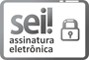 Documento assinado eletronicamente por Allexandra Macedo de Souza Oliveira, Técnico Judiciário, em 10/08/2020, às 08:16, conforme art. 1º, III, "b", da Lei 11.419/2006.Documento assinado eletronicamente por Clemilson Laurentino dos Santos, Técnico Judiciário, em 10/08/2020, às 09:19, conforme art. 1º, III, "b", da Lei 11.419/2006.A autenticidade do documento pode ser conferida no site https://sei.tjac.jus.br/verifica informando o código verificador 0829387 e o código CRC 82978313.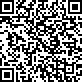 0003705-41.2019.8.01.0000	0829387v3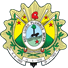 ESTUDO TÉCNICO PRELIMINARCódigo:ESTUDO TÉCNICO PRELIMINARFOR-DILOG-002-xx (V.00)NomeFunçãoLotaçãoHélio Oliveira de CarvalhoGerente de Bens e MateriaisGEMATAllexandra Macedo de S OliveiraSupervisoraGEMATClemilson Laurentino dos SantosTécnico JudiciárioGEMATItemDescrição do materialUnidadeQuantidade1CÂMERA DE VIDEO TIPO WEBCAM Especificações técnicas: Resolução mínima: HD 720p; Foco automático e detecção de rosto; Deve permitir rotações de 180° em ambas as direções totalizando 360° de cobertura. Taxa de frames mínima: 30fps; Formato da imagem: 16:9; Tecnologia dosensor de imagem: CMOS; Tipo de lente: Grande angular,elemento de vidro; Campo de visão mínimo: 73°; Microfone unidirecional integrado com tecnologia de cancelamento de ruído; Conexão e alimentação: USB; Compatível com sistema Windows 10; Microsoft H5D-00013 ou similar com mesmo padrão de qualidade.Marca/Modelo de refferência, igual ou superior a LOGITECH Modelo: C920Unid83